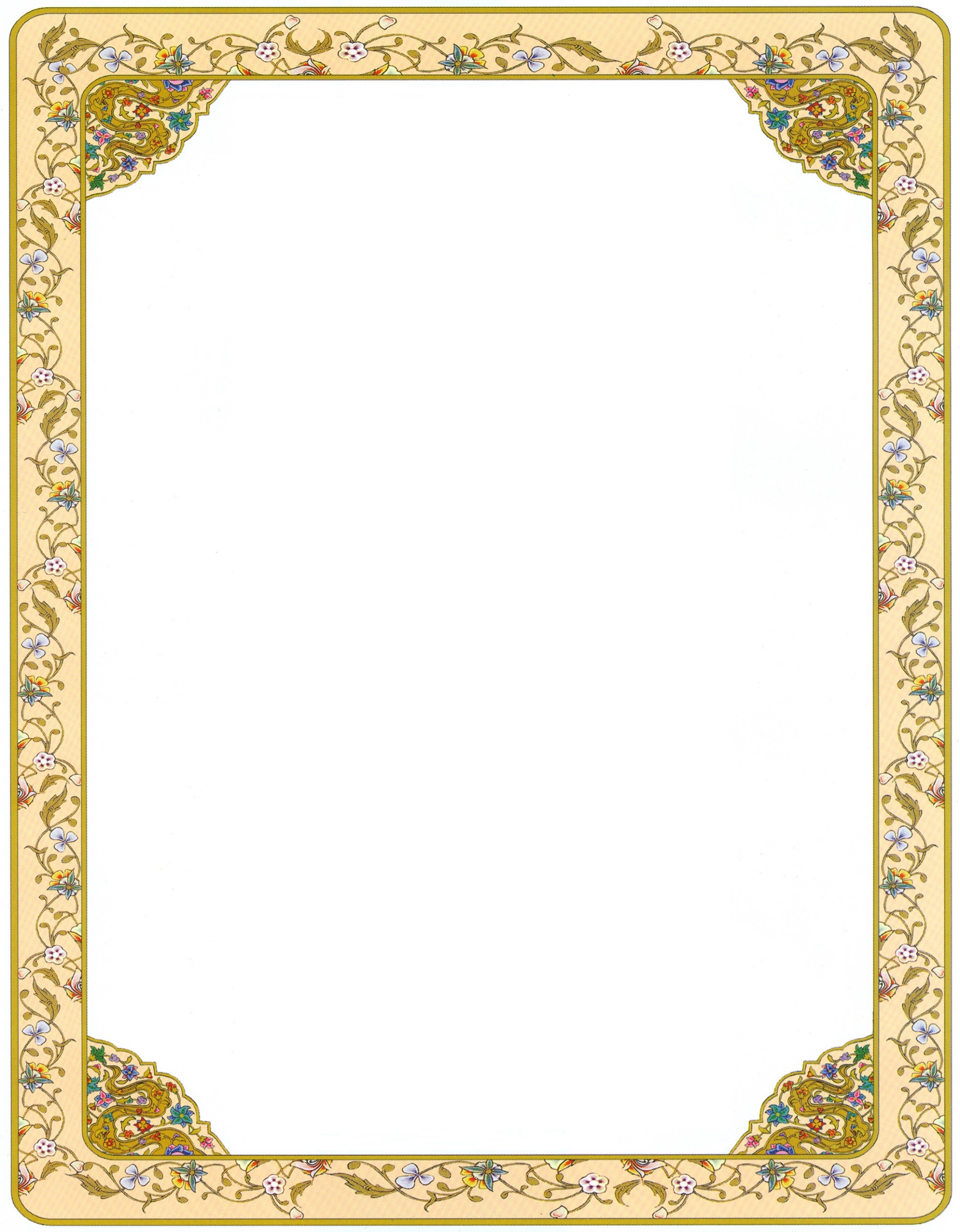 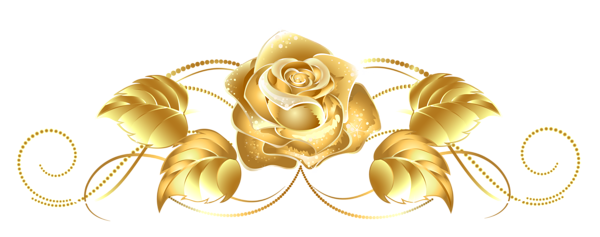 It is hereby  Certify that[Male Name Here]And [Female Name Here]Are joined in virtual Matrimony This ceremony was witnessed and celebrated by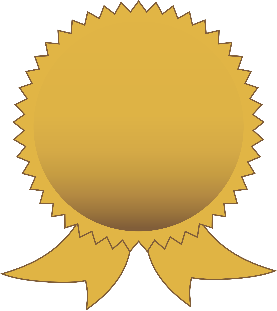 